от 12 марта 2015 года								                 № 267Об утверждении порядка отбора объектов автомобильных дорог общего пользования местного значения и дворовых территорий  в границах городского округа город Шахунья Нижегородской области для проведения капитального ремонта и ремонтаВ соответствии с Федеральным законом от 06.10.2003г № 131-ФЗ «Об общих принципах организации местного самоуправления в Российской Федерации», Законом Нижегородской  области от 09.08.2011 года № 110-З «О дорожном фонде Нижегородской  области», постановлением Правительства Нижегородской области  от 30.04.2014 года № 303 «Об утверждении государственной программы «Развитие транспортной системы Нижегородской области», Уставом городского округа город Шахунья Нижегородской области», в целях  своевременного и качественного проведения работ по ремонту автомобильных дорог общего пользования местного значения и дворовых территорий городского округа город Шахунья Нижегородской области, рационального использования бюджетных средств на проведение ремонтных работ администрация городского округа город Шахунья Нижегородской области  п о с т а н о в л я е т:Утвердить прилагаемый порядок отбора объектов автомобильных дорог общего пользования местного значения и дворовых территорий  в границах городского округа город Шахунья Нижегородской области для проведения капитального ремонта и ремонта.Утвердить прилагаемый состав комиссии по отбору объектов автомобильных дорог общего пользования местного значения и дворовых территорий  в границах городского округа город Шахунья Нижегородской области для проведения капитального ремонта и ремонта.Настоящее постановление вступает в силу со дня его официального опубликования.Начальнику общего отдела обеспечить размещение настоящего постановления на официальном сайте администрации городского округа www.shahadm.ru и публикацию в газете «Знамя труда».Контроль за исполнением настоящего постановления возложить на первого заместителя главы администрации городского округа город Шахунья А.Д. Серова.Глава администрации городскогоокруга город Шахунья								     В.И.РоманюкПорядок отбора объектов автомобильных дорог общего пользования местного значения и дворовых территорий в границах городского округа город Шахунья Нижегородской области для проведения  капитального ремонта и ремонта.Основные положения.Настоящий порядок определяет основные задачи и ключевые направления деятельности по созданию механизма управления и производства ремонтных работ при отборе автомобильных дорог  общего пользования и дворовых территорий  в границах городского округа город Шахунья Нижегородской области для проведения капитального ремонта и ремонта.Основанием и нормативной базой для проведения отбора является:- постановление Правительства Российской Федерации от 14.11.2009 № 928 «Об утверждении правил организации и проведения работ по ремонту и содержанию автомобильных дорог федерального значения»; - приказ Министерства транспорта Российской Федерации от 16.11.2012  № 402 «Об утверждении классификации работ по капитальному ремонту, ремонту и содержанию автомобильных дорог»;- ГОСТ Р 50597-93 «Автомобильные дороги и улицы. Требования к эксплуатационному состоянию, допустимому по условиям обеспечения безопасности дорожного движения»;- Свод правил 78.13330.2012. Автомобильные дороги. Актуализированная редакция СНиП 3.06.03-85 «Автомобильные дороги», Госстрой СССР, М., 1986.Источники финансирования.Ремонт автомобильных дорог общего пользования и дворовых территорий населенных пунктов производится за счет средств бюджета городского округа город Шахунья Нижегородской области.Организация мероприятий по отбору объектов автомобильных дорог общего пользования местного значения и дворовых территорий в границах городского округа город Шахунья Нижегородской области для проведения  капитального ремонта и ремонта.Организация мероприятий по отбору объектов автомобильных дорог общего пользования местного значения и дворовых территорий в границах городского округа город Шахунья Нижегородской области для проведения  капитального ремонта и ремонта (далее - объектов), включает в себя следующие мероприятия:3.1. Для обследования и определения технического и эксплуатационного состояния объектов постановлением администрации утверждается состав комиссии. 3.2. Комиссией путем выезда в населенные пункты городского округа город Шахунья Нижегородской области и визуального осмотра и обследования определяется техническое и эксплуатационное состояние объектов.3.3. Составляется перечень объектов, нуждающихся в капитальном ремонте и ремонте, а также определяется предварительный объем ремонтных работ и потребность в строительных материалах, составляется акт осмотра и дефектная ведомость по каждому объекту.3.4. На основании дефектной ведомости составляется локальный сметный расчет на капитальный ремонт или ремонт объектов.3.5. На основании составленных локально – сметных расчетов создается реестр, в который включаются объекты с указанием протяженности участка, где необходимо провести ремонтные работы. 3.6. В реестр включаются только те дороги и проезды, которые  указаны в Перечне  автомобильных дорог общего пользования местного значения на территории городского округа город Шахунья Нижегородской области утверждены постановлением администрации городского округа город Шахунья Нижегородской области  06.11.2014 г. № 1148. При выявлении дорог, требующих капитального ремонта и ремонта, в  Перечень  автомобильных дорог общего пользования местного значения на территории городского округа город Шахунья Нижегородской области вносятся изменения, и данные дороги включаются в реестр.3.8. Дворовые территории определяются и включаются в Перечнень  дворовых территорий, обеспечивающих проезд к многоквартирным домам на территории городского округа город Шахунья Нижегородской области, утверждаемые  постановлением администрации городского округа город Шахунья Нижегородской области.3.9. Комиссии необходимо определить очередность ремонта объектов, которые необходимо включить в план ремонта  на очередной финансовый год в рамках предоставленного объема  средств бюджета городского округа город Шахунья Нижегородской области.3.10. При определении и оценке состояния объектов, подлежащих ранжированию для включения в план ремонта, комиссия руководствуется критериями отбора объектов, изложенными в разделе 4 настоящего Порядка.3.11. Предложения членов комиссии по отбору объектов и внесения их в план ремонта выносятся для обсуждения на заседании комиссии.3.12 Решение о включении объектов в план ремонта принимаются на заседании комиссии  простым большинством голосов присутствующих на заседании членов.3.13. Решения комиссии по объектам ремонта оформляется протоколом, который подписывает председатель комиссии и секретарь. 4. Критерии отбора объектов для проведения ремонта.4.1. В основу выработки критериев отбора объектов для проведения капитального ремонта и ремонта положены результаты комиссионного обследования объектов улично-дорожной сети.4.2. При определении приоритета для отбора  и включения в план проведения  работ на капитальный ремонт или ремонт учитывается, его техникоэксплуатационное состояние, соответствие нормативным требованиям (наличие и степень разрушения дорожного полотна, наличие промоин, просадок, ям, колейности),  а так же тот объем денежных средств, выделяемого для финансирования работ по капитальному ремонту или ремонту с учетом предоставленных смет.  4.3. Комиссионный отбор объектов производится исходя из  следующих критерий и требований:- решения судов на приведение дорог в нормативное состояние;- проведенные комиссионные обследования после зимнего периода и весеннего паводка, с учетом степени разрушения дорожного полотна и интенсивности движения;- предписание органов ГИБДД и других надзорных служб (инспекций);- наказы избирателей по проведению ремонтных дорог на дорогах с асфальтным, грунтовым или щебеночным покрытием;- мероприятия, связанные с планируемой застройкой  микрорайонов и жилого фонда городского округа город Шахунья Нижегородской области.4.4. В случае, когда бюджетных денежных средств по финансированию ремонтных работ недостаточно, выстраивается очередность мероприятий, которые включаются в реестр с переносом на следующий год.4.5. Если объекты, должны быть выполнены в рамках исполнения решений судов и не могут быть осуществлены из-за отсутствия или недостаточности бюджетного финансирования, то комиссия имеет право предложить администрации городского округа выйти с ходатайством в суд о предоставлении отсрочки  исполнения судебного решения с мотивированным обоснованием причин. Данное предложение или действие фиксируется в протоколе заседания комиссии.  ___________Состав комиссиипо отбору объектов автомобильных дорог общего пользования местного значения и дворовых территорий  в границах городского округа город Шахунья Нижегородской области для проведения  капитального ремонта и ремонта._________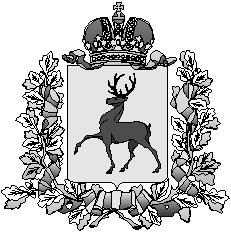 Администрация городского округа город ШахуньяНижегородской областиП О С Т А Н О В Л Е Н И ЕУТВЕРЖДЕНпостановлением администрации 
городского округа город Шахунья 
Нижегородской областиот 12.03.2015 г № 267УТВЕРЖДЕНпостановлением администрации
 городского округа город Шахунья Нижегородской областиот 12.03.2015 года № 267Смирнов Владимир Николаевич- Заместитель главы администрации городского округа город Шахунья Нижегородской области,  председатель комиссии.Члены комиссии:Члены комиссии:Смирнова Светлана Витальевна- Начальник  финансового управления администрации городского округа город Шахунья Нижегородской области.Вахтанин Максим Сергеевич- Начальник отдела архитектуры и капитального строительства администрации городского округа город Шахунья Нижегородской области.Смирнов Андрей Сергеевич- Начальник отдела промышленности, транспорта, связи, ЖКХ и энергетики администрации городского округа город Шахунья Нижегородской области.Киселев  Олег Александрович- Директор МБУ «Благоустройство» (по согласованию).Соколов Игорь Вячеславович- Инженер  I категории отдела архитектуры и капитального строительства администрации городского округа город Шахунья Нижегородской области, секретарь комиссии (по согласованию).Новокшенов Владимир Алексеевич- Госинспектор  БДД отделения ГБИДД  МВД России по г. Шахунья.